Facebook to Form Independent Content Control Board Facebook has announced that it's creating a 40-person independent board that will have the power to overrule the company when it comes to content oversight relating to safety and misinformation on the platform. Additionally, the company "will require those wanting to run political and issue ads to be authorized, and we will display a 'paid for by' disclaimer on those ads," wrote Nick Clegg, head of global affairs.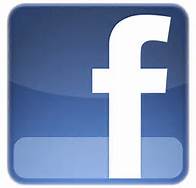 Reuters 1/28/19https://ca.reuters.com/article/businessNews/idCAKCN1PM19T-OCABS